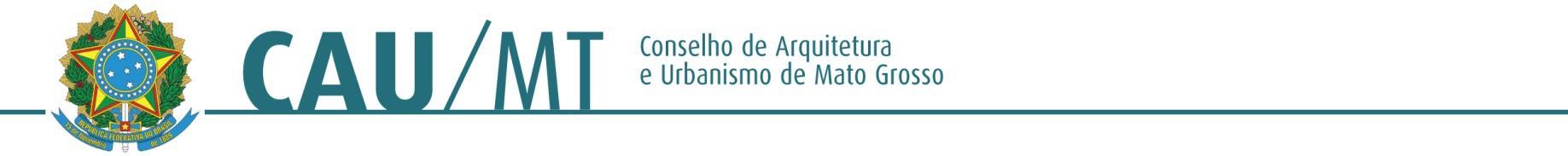 Comissão de Planejamento, Administração e Finança do CAU/MT – 2016PROCESSO: INTERESSADO: Plenária do CAU/MTASSUNTO: Auxílio deslocamentoDELIBERAÇÃO Nº 72/2016 – CAF-CAU/MTA Comissão de Planejamento, Administração e Finança do CAU/MT– (CAF-CAU/MT), reunida ordinariamente em Cuiabá-MT na sede do CAU/MT, no uso das competências que lhe conferem o Art. 42 do Regimento Interno do CAU/MT, manifesta-se sobre assuntos de sua competência mediante ato administrativo da espécie deliberação da Comissão de Planejamento, Administração e Finança.Deliberou:A Comissão propõe revogar o §1 do art 1º da Deliberação Plenária nº 005 de maio de 2012 e seguir a Resolução 70 de 23/01/2014 do artigo 10  §1 que diz:§ 1° O auxílio deslocamento será devido uma única vez para cada deslocamento a serviço, ainda que sejam diversos os destinos, e será igual para os deslocamentos nacionais e internacionais.Cuiabá - MT, 07 de dezembro de 2016.ALTAIR MEDEIROS              _________________________________________________Coordenador da CAF – CAU/MTJOSÉ DA COSTA MARQUES    _______________________________________________Conselheiro TitularCARLOS ALBERTO OSEKO JUNIOR_________________________________________Conselheiro TitularELIANE DE CAMPOS GOMES  _______________________________________________Conselheira Titular